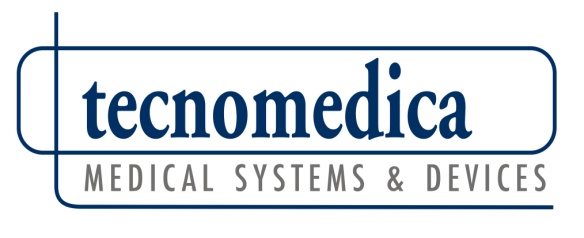 TECNOMEDICA SRL, azienda operante in Puglia da oltre 40 anni nel settore delle forniture di tecnologie medicali e dispositivi medici monouso, per proprio progetto di potenziamento della DIVISIONE specializzata nella bonifica microbiologica degli impianti IDRICI ed AERAULICI, ricerca:                                                                INGEGNERE AMBIENTALE Il ruolo prevede:  la gestione/organizzazione/pianificazione dei cantieri ed il coordinamento delle squadre di lavoro per l’esecuzione dei lavori di bonifica idrica ed aeraulica  la supervisione dei lavori in cantiere, anche fuori dal territorio regionale  la ricerca e valutazione di nuovi prodotti da adibire al Progetto Bonifiche degli Impianti Idrici ed Aeraulici  la conoscenza e l’aggiornamento continuo delle tecniche di bonifica degli Impianti Idrici ed Aeraulici  la individuazione del processo e della modalità di bonifica in relazione all’impianto interessato  la gestione delle relazioni con Clienti e Fornitori  la redazione di offerte tecnico-economiche  il monitoraggio dei lavori, per garantire il rispetto dei costi e tempi programmati Il profilo ideale:  preferibile residenza in Bari e Provincia;  laurea breve o specialistica in Ingegneria Ambientale e del Territorio con votazione di rilievo;  pregressa esperienza presso enti / aziende ove si è occupato di manutenzione e/o progettazione di impianti idrici ed aeraulici;  ottima capacità di lettura delle planimetrie degli impianti idrici ed aeraulici;  buone doti di problem solving, individuazione delle priorità, gestione dello stress, team working e propensione allo studio;  gradita conoscenza della lingua inglese;  conoscenza di software AUTOCAD ed utilizzo di pacchetti Office. Completano il profilo:  capacità di autogestione e di impegno contemporaneo in diverse attività;  flessibilità negli orari di lavoro;  pregressa esperienza di cantiere. Si propone Inquadramento contrattuale e retribuzione commisurati al ruolo ed in linea con l’effettiva esperienza e competenza già maturate.
L’offerta è destinata a candidati ambosessi. Si chiede candidatura con Lettera di Presentazione motivazionale, piano di studi con elenco e votazione degli esami sostenuti, da inviarsi all’indirizzo risorseumane@tecnomedicasrl.it  entro il 30.09.2019 inserendo in oggetto “Rif. Contatto Ufficio Placement Politecnico di Bari”Il CV dovrà contenere l’autorizzazione al trattamento dei dati personali ai sensi del D. Lgs. n. 196/2003 e ss.mm. e ii. e dell’art. 13 GDPR (Regolamento UE 2016/679) ed attestazione di veridicità ai sensi del DPR n.445/2000. 